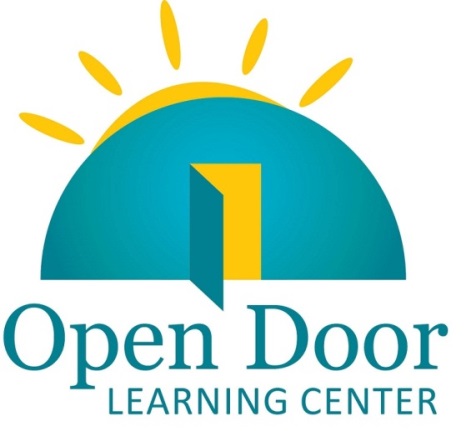 Welcome to the Reading and Writing for Job Search unit of the Computers and Literacy ClassWhat to know about the class:Each lesson plan is built to fit a 2 hour time slot There are 12 lesson plans Each unit includes a TABE testing day (Day 10) and a North Star Digital Literacy Pre-Assessment (Day 2) and Post-Assessment (Day 11)This curriculum was written for students with a TABE score of 400 or higherWhat you need for the class:A computer for each student Projector A USB drive for each student Headphones for each student The ability to print from the computer Microsoft Office*preferred, but OpenOffice would work as well Windows 7*preferred (same format as North Star Assessment)Preparations for class:Instructor needs to load the following exercises either onto student USB drives or make sure they are  online at your learning centers mnliteracy.org curriculum webpageBe sure teachers have access to the following PowerPointsDay 1 Computer Introduction Day 4 ResumesDay 7 Understanding Job Posts  Note: if you are saving these files to USB drives, please be sure to save them in a Excel Class Folder.  How to become a North Star Digital Literacy Assessment proctor:You will need your learning centers username and passwordGo to digitalliteracyassessment.org/admin Type in username and password Look for “Don’t see your name on the list” and click on proctor training It takes about 20 minutes to complete, there is a quiz at the endReading and Writing for Job Search Day 1Teacher Directions:   Activity 1: Introductions and Expectations         –Job Search SyllabusStep 1: Teacher and student introductionsGo around the room and have students and teachers introduce themselves by answering pre-determined questionsExample questions; choose 3-4:What is your name?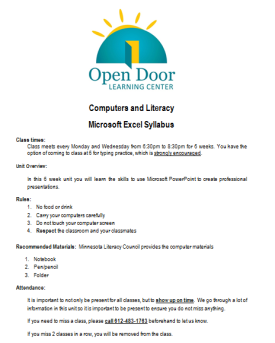 Why did you decide to take this class?What are your goals?What would you do if you won $10,000?What do you like to do in your free time?What is your favorite dessert?Choose your ownStep 2: SyllabusHand out Class Syllabus and go over with studentsFill in the blanks with your own learning center information Ask coordinator for the learning center phone numberBe sure to highlight respect aspect- students are varying levels, from varying backgrounds, but this is a space where we respect each other and focus on learning computer skillsStep 3: Get computersIf not done already, take this time to have students obtain a computer from the COW (computer on wheels)Make a copy of Computer Sign-up sheet and fill in students names next to their assigned computers, fill in class times/days and tape it to the COW (this is to prevent other teachers from taking students’ computers)Teacher Directions:   Activity 2: What you know-mind mappingStep 1: Hand out materials	Pair learners offEach pair needs a post-it and a circleStep 2: Students write down what they know about Job Searching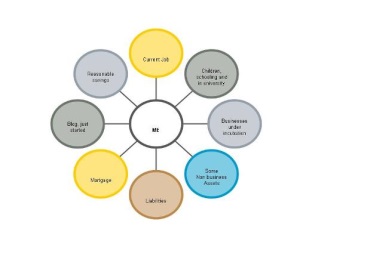 Instruct learners to write what one thing they know about Job Searching/how have they searched for jobs in the pastExplain that if they cannot think of anything, that is okay, that is why we are in classIf they can think of a couple of things, they can use multiple post-itsStep 3: Post the post-it The post-it’s that students have filled in should be stuck to the board around the “What we know about Reading and Writing for Job Search ” bubble, arranged like a mind mapStep 4: Review Review what students wrote and explain that it is okay if they do not know much, because we have a lot to learn in the next six weeksTeacher Directions:   Activity 3: Intro to the Computer -Reading and Writing for Job Search Day 1 PPT - Job Search Exercise 1: What am I?Step 1: Context								     --Exercise 1 Part 2: MingleExplain that the rest of the day we will be getting introduced to basic computer hardware and software and we will then start with Reading and Writing for Job Search introsRemind learners to ask questions as they come up, explain that if they do not know something, they NEED to ask, otherwise they will never know Step 2: Go through Day 1 PPT	Hand out Reading and Writing for Job Search Day 1 PPT with four slides per page (Tab 2)Download Day 1 PPT and go through it with students, if you print it in Notes Form you can expand on information in the slide (Tab 28)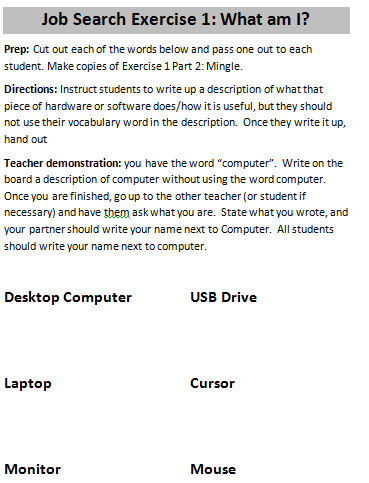 The PPT is animated to allow students to try to give definitions/determine the vocab word before it is shownExample: Slide 8: Ask learners what are the two types of computersIt is best if you can print out the PPT in Notes Form before class because there is more explanation of slides within the notes function Step 3: Practice Activity 	Hand out Job Search Exercise 1: What Am I?  	Read through direction on the Exercise 	Learners should determine whether each vocabulary word is software or hardwareTeacher Directions:   Activity 4: Typing Introduction Step 1: How to open a program	Demonstrate the three ways to open a program, explain each step as you goDouble-click on the desktop iconOpen start menu and check list for Reading and Writing for Job Search Open Start menu, go to all programs, locate Microsoft Office, Microsoft Reading and Writing for Job Search As you go, demonstrate how to close the programStep 2: What is Microsoft Word Used for	Once Word is open, ask students if they know what this program is used for?Explain that a document like an essay, resume, letter or anything with many words is typically created in Microsoft Word	The resumes we create in this class will be created in Word Step 3: Tools of word Explain that when a user clicks in the blank page on Word, a blinking line will appear, this is the action point: anything you type will begin at the action point Instruct learners to type their name Explain the following keys and practice with them:Enter keyBackspaceDeleteTab ShiftCaps Lock Space 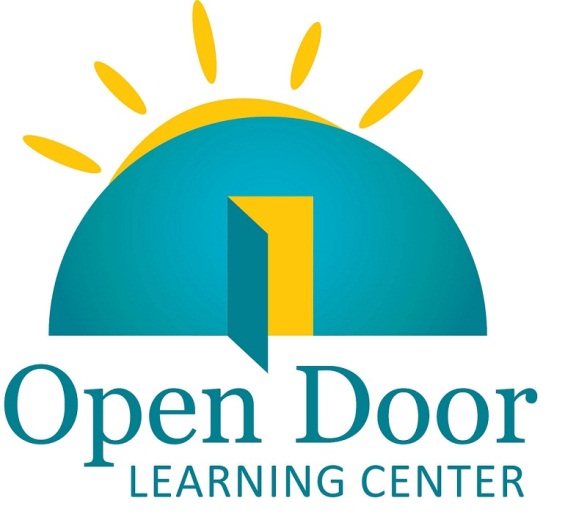 Computers and LiteracyReading and Writing for Job Search SyllabusClass times:Class meets every 			and 			 from 	          to         	 for 6 weeks.  Unit Overview: In this 6 week unit we will learn the skills necessary to develop a well written resume in addition to learning how to complete a safe and productive search for jobs online. Week 1: Intro to the computerWeek 2: Assessment of skillsWeek 3: Resume writingWeek 4: Email and Editing Week 5: Job Search Websites Week 6: Interview tips and review Rules:No food or drinkCarry your computers carefullyDo not touch your computer screenRespect the classroom and your classmatesRecommended Materials:  Minnesota Literacy Council provides the computer materialsNotebookPen/pencilFolder Attendance:It is important to not only be present for all classes, but to show up on time.  We go through a lot of information in this unit so it is important to be present to ensure you do not miss anything.  If you need to miss a class, please call                           beforehand to let us know.  If you miss 2 classes in a row, you will be removed from the class.  Job Search Exercise 1: What am I?Prep: Cut out each of the words below and pass one out to each student. Make copies of Exercise 1 Part 2: Mingle. Directions: Instruct students to write up a description of what that piece of hardware or software does/how it is useful, but they should not use their vocabulary word in the description.  Once they write it up, hand out Exercise 1 Part 2:MingleTeacher demonstration: you have the word “computer”.  Write on the board a description of computer without using the word computer.  Once you are finished, go up to the other teacher (or student if necessary) and have them ask what you are.  State what you wrote, and your partner should write your name next to Computer.  All students should write your name next to computer. Desktop ComputerLaptopMonitorUSB DriveCursor MouseTouchpad Left-clickDouble-clickRight-clickHeadphones Headphone JackPower ButtonModemSystem Unit Microsoft Word Exercise 1 Part 2: MingleDirections: Find a partner and have them read off the description of their vocabulary word.  Try to guess what the word is and when you figure it out, write your partners name next to the appropriate vocabulary word. Objectives Learners will be able to…MaterialsMaterialsComputer skill: intro to the computerComputer skills: keyboard recognitionMake Student CopiesClass Syllabus (Tab 1) –teacher must fill in information Day 1 PPT (4 slides per page, front and back, stapled) (Tab 2)Job Search Exercise 1: Part 2 Mingle (Tab 5)Print and cut out:Job Search Exercise 1: Part 1- be sure to read through directions on the handout, only one copy needs to be made (Tab 4)Props, Technology or Other ResourcesProjectorComputer for every studentUSB DrivesReading and Writing for Job Search  Day 1 PPT + Notes Page (Tab 6)Computer Sign-up Sheet (Tab 3)Make Student CopiesClass Syllabus (Tab 1) –teacher must fill in information Day 1 PPT (4 slides per page, front and back, stapled) (Tab 2)Job Search Exercise 1: Part 2 Mingle (Tab 5)Print and cut out:Job Search Exercise 1: Part 1- be sure to read through directions on the handout, only one copy needs to be made (Tab 4)Props, Technology or Other ResourcesProjectorComputer for every studentUSB DrivesReading and Writing for Job Search  Day 1 PPT + Notes Page (Tab 6)Computer Sign-up Sheet (Tab 3)Lesson PlanLesson PlanVocabularyActivity 1: Introductions and ExpectationsDescription:  time to get to know each other and introduce class expectationsMaterials/Prep: copies of Reading and Writing for Job Search  Syllabus and write some get-to-know-you questions on the board Activity 2: What you know-mind mapping 10 minutesDescription: learners will write down things that they already know about searching for jobs (some might know nothing, this is fine!)Materials/Prep: locate post-it notes, Write “What we know about Job Searches ” in the middle of the board and circle it Activity 3: Intro to Computer Description: learners will get the basics of computer vocabulary Materials/Prep: download Day 1 PowerPoint, print Day 1 PowerPoint notes pages if not done already, copies of Job Search Exercise 1: What am I? and Exercise 1 Part 2Activity 4: Typing Introduction Description: learners will briefly go over basic keys and Word information Materials/Prep: Activity 1: Introductions and ExpectationsDescription:  time to get to know each other and introduce class expectationsMaterials/Prep: copies of Reading and Writing for Job Search  Syllabus and write some get-to-know-you questions on the board Activity 2: What you know-mind mapping 10 minutesDescription: learners will write down things that they already know about searching for jobs (some might know nothing, this is fine!)Materials/Prep: locate post-it notes, Write “What we know about Job Searches ” in the middle of the board and circle it Activity 3: Intro to Computer Description: learners will get the basics of computer vocabulary Materials/Prep: download Day 1 PowerPoint, print Day 1 PowerPoint notes pages if not done already, copies of Job Search Exercise 1: What am I? and Exercise 1 Part 2Activity 4: Typing Introduction Description: learners will briefly go over basic keys and Word information Materials/Prep: HardwareSoftwareOperating SystemWindowsMouseUSB Drivedesktop iconDouble ClickStart MenuAction pointComputer Sign-up SheetThese computers are in use                    and            from ______to______Computer Sign-up SheetThese computers are in use                    and            from ______to______123456789101112131415161718192021Teacher ComputerVocabulary WordNameLaptopDesktop ComputerCursorMonitorMouseUSB DriveTouchpadLeft-clickDouble-clickRight-clickHeadphonesHeadphone JackPower ButtonModemSystem UnitMicrosoft Word 